Christmas Eve Service RehearsalRehearsal for the Children’s Christmas program will continue on 12/17.  The rehearsal will be from 9:30-11:00.After the rehearsal on Dec. 17 the children will go Christmas Caroling, return to Zion for pizza and then go ice skating.  Please note that our Sunday School children who are not participating in the Christmas Eve service are welcome to join us.  Please meet us at the church at 11:00.  Children are also welcome to bring a friend.School Foundation MeetingThe school foundation will meet this Tuesday, December 13 at 6:00 p.m.Church Christmas DecoratingThank you to all who helped decorate the church for the Christmas season!Church EnvelopesThe Board of Stewardship has placed the 2017 contribution envelopes in the narthex on Tuesday.  There was a shortage of envelopes, so families from W-Z will receive them in a few weeks.  We apologize for the inconvenience. Thank YouThank you to Ellen Koopman for providing us with the beautiful music this morning!Year End ReportsThe Chairman of each board and organization is asked to turn in a Year End Report to the Church office.  The most convenient way to receive these is by email school@zionkearney.orgRadio Broadcast & Flower ChartsThe Altar Flower and Radio charts for 2017 are on the bulletin board across from the mailboxes.  The cost to sponsor a radio broadcast is $161.50 per week.  Families are welcome to go together to sponsor a broadcast.School NewsThe school Christmas program is today at 4:30 p.m., all are welcome to attendStewardshipIsaiah 35:4  “Say to those who have an anxious heart, "Be strong; fear not! Behold, your God will come with vengeance, with the recompense of God. He will come and save you."” The return of our Lord at the Last Day is a cause of joy and anticipation for us believers. We know our Lord and His love, and we look forward to His Second Advent. Indeed, how we live our lives here and now flows from our certain hope of resurrection and eternal life.. Announcements – December 18, 2016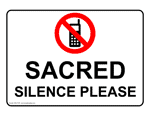 Please remember...to silence your cell phone upon entering the sanctuary.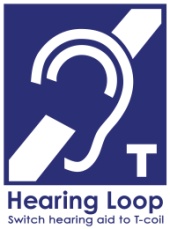 Zion’s sanctuary is equipped with a HEARING LOOP.  Please switch hearing aids to T-coil mode.  We have 2 headsets and receivers that persons without hearing aids can use. Ask an usher for assistance. 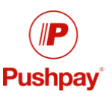 Forgot your offering?  Don’t have your checkbook or cash? Today or any day you can give in a new way!  Visit our website at zionkearney.com and click on the “giving” tab.  Or, text “zionkearney” (one word) to 77977.  You’ll receive a text back with instructions to start giving.Midweek Advent Service – The Christmas season is not immune to conflict.  For some, it only gets worse.  Please join us for the last Advent service on Wednesday, December 14th.  The service begins at 7:00 p.m.Wednesday Advent MealPlan to join us this Wednesday evening for a meal preceding the Advent Service.  The Zion Youth Group will be hosting and serving spaghetti, tossed salad, garlic bread, and cookies beginning at 5:30 in our fellowship hall.  There will be a freewill offering.Youth Christmas PartyThe ZYG Christmas party will be Sunday, December 18th at the church from 4:00-6:30 p.m. This is for all youth in grade 6-12. Please bring $3.00 for pizza, the drinks and desserts will be provided.  Join in a time of devotions, fellowship, games, and a service project.  Saturday WorshipPlease note that we will have 5:00 pm Saturday worship services December 3, 10 & 17.  On Saturday, Dec. 24 we will have the 7:00 pm Christmas Eve service only and on Saturday, December 31 we will have a 5:00 pm New Year’s Eve service only.Camden Lee VogelToday we give thanks to God for Camden Lee Vogel and welcome him into God’s family through the Rite of Holy Baptism.  Camden is the infant son of Philip and Leah (Friedrich) Vogel, born November 6, 2016 in Kearney.  Sponsors are Phil Friedrich and Daniel & Laura Vogel. The baptism will be officiated by Camden’s grandfather, the Rev. Dr. Brian L. Friedrich. Christmas Eve Service RehearsalRehearsal for the Children’s Christmas program will continue on 12/17.  The rehearsal will be from 9:30-11:00.After the rehearsal on Dec. 17 the children will go Christmas Caroling, return to Zion for pizza and then go ice skating.  Please note that our Sunday School children who are not participating in the Christmas Eve service are welcome to join us.  Please meet us at the church at 11:00.  Children are also welcome to bring a friend.School Foundation MeetingThe school foundation will meet this Tuesday, December 13 at 6:00 p.m.Church Christmas DecoratingThank you to all who helped decorate the church for the Christmas season!Church EnvelopesThe Board of Stewardship has placed the 2017 contribution envelopes in the narthex on Tuesday.  There was a shortage of envelopes, so families from W-Z will receive them in a few weeks.  We apologize for the inconvenience. Thank YouThank you to Ellen Koopman for providing us with the beautiful music this morning!Year End ReportsThe Chairman of each board and organization is asked to turn in a Year End Report to the Church office.  The most convenient way to receive these is by email school@zionkearney.orgRadio Broadcast & Flower ChartsThe Altar Flower and Radio charts for 2017 are on the bulletin board across from the mailboxes.  The cost to sponsor a radio broadcast is $161.50 per week.  Families are welcome to go together to sponsor a broadcast.School NewsThe school Christmas program is today at 4:30 p.m., all are welcome to attendStewardshipIsaiah 35:4  “Say to those who have an anxious heart, "Be strong; fear not! Behold, your God will come with vengeance, with the recompense of God. He will come and save you."” The return of our Lord at the Last Day is a cause of joy and anticipation for us believers. We know our Lord and His love, and we look forward to His Second Advent. Indeed, how we live our lives here and now flows from our certain hope of resurrection and eternal life.. Announcements – December 11, 2016Please remember...to silence your cell phone upon entering the sanctuary.Zion’s sanctuary is equipped with a HEARING LOOP.  Please switch hearing aids to T-coil mode.  We have 2 headsets and receivers that persons without hearing aids can use. Ask an usher for assistance. Forgot your offering?  Don’t have your checkbook or cash? Today or any day you can give in a new way!  Visit our website at zionkearney.com and click on the “giving” tab.  Or, text “zionkearney” (one word) to 77977.  You’ll receive a text back with instructions to start giving.Midweek Advent Service – The Christmas season is not immune to conflict.  For some, it only gets worse.  Please join us for the last Advent service on Wednesday, December 14th.  The service begins at 7:00 p.m.Wednesday Advent MealPlan to join us this Wednesday evening for a meal preceding the Advent Service.  The Zion Youth Group will be hosting and serving spaghetti, tossed salad, garlic bread, and cookies beginning at 5:30 in our fellowship hall.  There will be a freewill offering.Youth Christmas PartyThe ZYG Christmas party will be Sunday, December 18th at the church from 4:00-6:30 p.m. This is for all youth in grade 6-12. Please bring $3.00 for pizza, the drinks and desserts will be provided.  Join in a time of devotions, fellowship, games, and a service project.  Saturday WorshipPlease note that we will have 5:00 pm Saturday worship services December 3, 10 & 17.  On Saturday, Dec. 24 we will have the 7:00 pm Christmas Eve service only and on Saturday, December 31 we will have a 5:00 pm New Year’s Eve service only.Camden Lee VogelToday we give thanks to God for Camden Lee Vogel and welcome him into God’s family through the Rite of Holy Baptism.  Camden is the infant son of Philip and Leah (Friedrich) Vogel, born November 6, 2016 in Kearney.  Sponsors are Phil Friedrich and Daniel & Laura Vogel. The baptism will be officiated by Camden’s grandfather, the Rev. Dr. Brian L. Friedrich. 